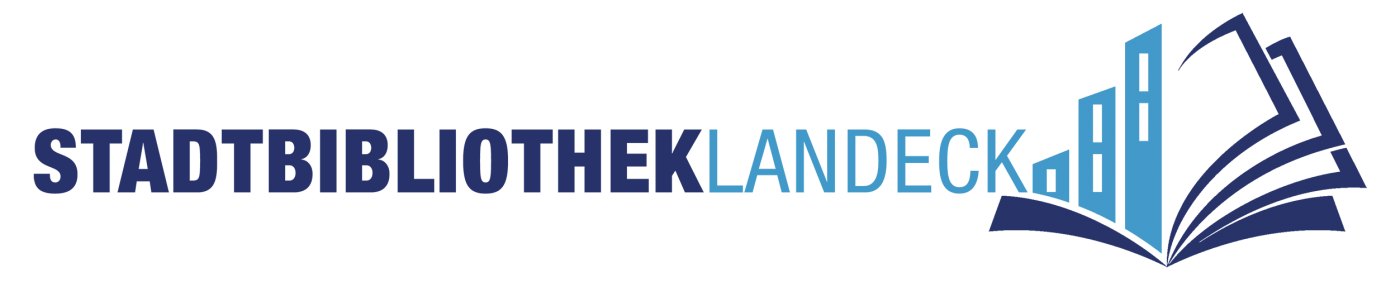 Aktuell ab 5. Oktober 2022 bei uns zu sehen:Eine Ausstellung zu Feminismus und Frauenbewegung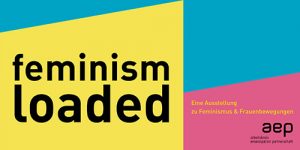 Geschichte und Aktualität von Frauenbewegungen und Feminismus sind zentral für die Demokratisierung der Gesellschaft. Sie sind jedoch bis heute nicht im kollektiven Gedächtnis verankert – weder in Schulbüchern noch in der medialen Öffentlichkeit.Vor diesem Hintergrund stellt die Wanderausstellung feminism loaded zentrale Themen wie Gewalt gegen Frauen, Einkommensdiskriminierung, Pflege und Sorgearbeit, die Unterscheidung Sex-Gender oder geschlechtsspezifische Rollenbilder zur Diskussion und vermittelt Denkanstöße.Die Ausstellung ist als Wanderausstellung konzipiert und kann z.B. von Schulen, Bildungshäusern, Kultureinrichtungen oder Jugendzentren  ausgeliehen werden.